Консультация для родителейКак помочь ребенку с ограниченными возможностями здоровья успешно адаптироваться в ДОУ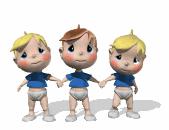 жизни каждого малыша наступает ответственный момент первой встречи с детским коллективом. Для ребенка, имеющего ограниченные возможности здоровья,( далее ОВЗ) зачисление в дошкольное учреждение носит особенно значимый, но не всегда успешный характер. От успешности протекания адаптационного периода в дошкольном учреждении зачастую зависит успешность, и даже дальнейшая возможность пребывания ребенка с ОВЗ вДОУДошкольники с ограниченными возможностями здоровья - очень разнородная категория. В неё входят и дети, имеющие серьёзные соматические заболевания, и дети с нарушением слуха, зрения, речи, опорно - двигательного аппарата, нарушения интеллекта, расстройства поведения. Каждый малыш в соответствии с "законом об образовании РФ" имеет право на адекватное своим возможностям воспитание и обучение. Но, в силу своих зачастую не очень больших потенциальных возможностей, незрелости, соматической ослабленности, нарушений семейных взаимоотношений, именно дети с ОВЗ очень часто испытывают более значительные трудности адаптации к детскому учреждению, чем обычные дети. Только созданием благоприятной обстановки в дошкольном учреждении полностью решить проблему успешной адаптации очень сложно, а в некоторых случаях практически невозможно. Вследствие дезадаптации ребенок просто перестаёт посещать ДОУ, что, в целом, неблагоприятно сказывается на всем его дальнейшем развитии.Адаптационный период для ребёнка, имеющего патологий в развитии, как правило, протекает с осложнениями. Естественно, что дошкольники с ОВЗ привыкают к условиям детского социума намного сложнее и проблематичнее. Эти малыши привыкли к ежеминутной опеке родителей, постоянной помощи с их стороны. Установление социальных контактов со сверстниками проходит затруднительно вследствие отсутствия опытаполноценного общения с другими детьми. Навыки детских видов деятельности развиты у них недостаточно: рисование, аппликация, лепка и другие любимые ребятами занятия с особенными малышами проходят несколько медленнее и с затруднениями.10 заповедей для родителейЖивите заботами сегодняшнего дня и старайтесь оставаться оптимистами. Нельзя сделать будущее или настоящее таким, как хочется. Этого не может никто. Хотя некоторые и полагают, что это им по силам.Не бойтесь переоценить способности ребенка. Дайте ему возможность развиваться, поощряйте и поддерживайте. Верьте в него!Найдите людей (родственников, специалистов и т.п.), которые поделятся с вами опытом, советами и поддержкой.С раннего возраста обеспечьте ребенку возможность учиться и получать образование.Не забывайте о супруге и других детях. Напоминайте им, что любите всех одинаково, хотя и вынуждены проводить больше времени с «проблемным» ребенком.Слушайтесь только собственной совести. Тогда вам будет легко и с ребенком. Но вы не обязаны оправдываться перед друзьями и посторонними.Будьте честны, не лицемерьте. Невозможно быть идеальным родителем 24 часа в сутки. Если тяжело, позвольте себе иногда рассердиться, позавидовать, быть жалким или несчастным.Не требуйте от себя невозможного. Нельзя постоянно думать о том, что еще нужно сделать. Чаще думайте о том, чего уже удалось достичь.Цените то, что имеете. Подумайте, что вы способны замечать маленькие чудеса, которые большинство людей воспринимают как данность.